Animal Mitosis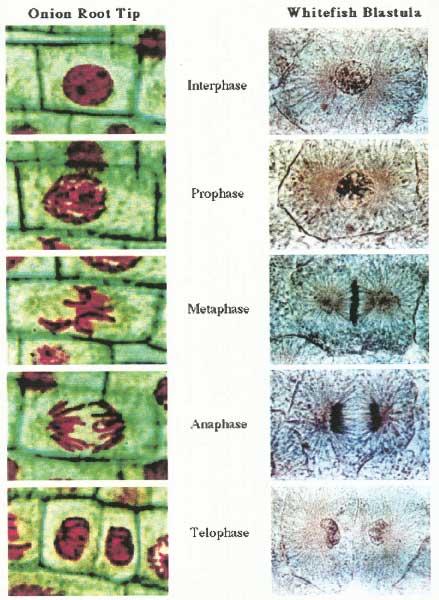 Plant MitosisMitosis Matching					Name ___________________________________							Date ____________________________________							Period ___________________________________Cut out the stages of mitosis.  You have one set for plant mitosis and one for animal mitosis. Please glue or tape each stage in the section it belongs.				Plant						AnimalInterphase					ProphaseMetaphaseAnaphaseTelophase